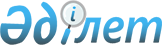 О внесении изменения и дополнений в приказ и.о. Министра здравоохранения Республики Казахстан от 23 ноября 2010 года № 907 "Об утверждении форм первичной медицинской документации организаций здравоохранения"
					
			Утративший силу
			
			
		
					Приказ Министра здравоохранения Республики Казахстан от 28 июня 2012 года № 439. Зарегистрирован в Министерстве юстиции Республики Казахстан 30 июля 2012 года № 7810. Утратил силу приказом и.о. Министра здравоохранения Республики Казахстан от 30 октября 2020 года № ҚР ДСМ-175/2020.
      Сноска. Утратил силу приказом и.о. Министра здравоохранения РК от 30.10.2020 № ҚР ДСМ-175/2020 (вводится в действие по истечении десяти календарных дней после дня его первого официального опубликования).
      Пресс-релиз
      В соответствии с подпунктом 5) и 9) пункта 1 статьи 7 Кодекса Республики Казахстан "О здоровье народа и системе здравоохранения" от 18 сентября 2009 года, ПРИКАЗЫВАЮ:
      1. Внести в приказ и.о. Министра здравоохранения Республики Казахстан от 23 ноября 2010 года № 907 "Об утверждении форм первичной медицинской документации организаций здравоохранения" (зарегистрированный в Реестре государственной регистрации нормативных правовых актов за № 6697 21.12.2010 г., опубликованный в газете "Казахстанская правда" от 24.02.2011 г., № 68-69 (26489-26490); "Казахстанская правда" от 26.02.2011 г., № 72-73 (26493-26494); "Казахстанская правда" от 02.03.2011 г., № 76-77 (26497-26498); "Казахстанская правда" от 05.03.2011 г., № 82-83 (26503-26504); "Казахстанская правда" от 06.03.2011 г., № 84-85 (26505-26506); "Казахстанская правда" от 10.03.2011 г., № 86-87 (26507-26508); "Казахстанская правда" от 15.03.2011 г., № 92-93 (26513-26514); "Казахстанская правда" от 16.03.2011 г., № 94-95 (26515-26516); "Казахстанская правда" от 17.03.2011 г., № 96-97 (26517-26518); "Казахстанская правда" от 29.03.2011 г., № 105-106 (26526-26527); "Казахстанская правда" от 30.03.2011 г., № 107-108 (26528-26529); "Казахстанская правда" от 06.04.2011 г., № 116 (26537); "Казахстанская правда" от 12.04.2011 г., № 121-122 (26542-26543); "Казахстанская правда" от 13.04.2011 г., № 123-124 (26544-26545); "Казахстанская правда" от 14.04.2011 г., № 125-126 (26546-26547); "Казахстанская правда" от 19.04.2011 г., № 131-132 (26552-26553); "Казахстанская правда" от 20.04.2011 г., № 133 (26554); "Казахстанская правда" от 21.04.2011 г., № 134-135 (26555-26556); "Казахстанская правда" от 23.04.2011 г., № 138 (26559); "Казахстанская правда" от 26.04.2011 г., № 139 (26560); "Казахстанская правда" от 30.04.2011 г., № 144-145 (26565-26566); "Казахстанская правда" от 07.05.2011 г., № 150-151 (26571-26572); "Казахстанская правда" от 14.05.2011 г., № 156-157 (26577-26578); "Казахстанская правда" от 21.05.2011 г., № 163-164 (26584-26585); "Казахстанская правда" от 28.05.2011 г., № 170-171 (26591-26592); "Казахстанская правда" от 06.06.2011 г., № 177-178 (26598-26599); "Казахстанская правда" от 11.06.2011 г., № 185-186 (26606-26607)) следующие изменение и дополнения:
      1) в пункте 1:
      подпункт 8) изложить в следующей редакции:
      "8) Перечень форм первичной (учетной) медицинской документации организаций здравоохранения и сроки их хранения" согласно приложению 7-1 к настоящему приказу;";
      дополнить подпунктом 9) следующего содержания:
      "9) Карту учета дефектов оказания медицинских услуг согласно приложению 7-2 к настоящему приказу.";
      2) приложение 7-1 указанного приказа:
      дополнить таблицей 8 следующего содержания:
      "8. Медициналық қызметтерді көрсету ақауларын есепке алу картасы/Карта учета дефектов оказания медицинских услуг
      ";
      3) дополнить приложением 7-2 к указанному приказу согласно приложению к настоящему приказу.
      2. Комитету контроля медицинской и фармацевтической деятельности Министерства здравоохранения Республики Казахстан (Байсеркин Б.С.) обеспечить в установленном законодательством Республики Казахстан порядке государственную регистрацию настоящего приказа в Министерстве юстиции Республики Казахстан.
      3. Департаменту юридической службы и государственных закупок Министерства здравоохранения Республики Казахстан (Амиргалиев Е.Р.) обеспечить в установленном законодательством Республики Казахстан порядке официальное опубликование настоящего приказа после его государственной регистрации.
      4. Контроль за исполнением настоящего приказа возложить на вице-министра здравоохранения Республики Казахстан Байжунусова Э.А.
      5. Настоящий приказ вводится в действие по истечении десяти календарных дней после дня его первого официального опубликования.
      форма             МЕДИЦИНАЛЫҚ ҚЫЗМЕТТЕРДІ КӨРСЕТУ АҚАУЛАРЫН
ЕСЕПКЕ АЛУ КАРТАСЫ (МҚАЕ)
КАРТА УЧЕТА ДЕФЕКТОВ ОКАЗАНИЯ МЕДИЦИНСКИХ УСЛУГ (ДОМУ)   2. Карта: 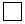 – бірінші рет (первичная) 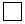 – екінші рет (вторичная)

      3. Тегі (фамилия)_____________________ аты (имя)_____________________
      әкесінің аты (отчество) _____________________________________________
      4. Ұлты (национальность) ____________________________________________
      5. Туған күнi (Дата рождения) /_______/________/____________/
                                              кк/аа/    жжжж       (дд/мм/гггг)
      6. Жасы (возраст) __________________________
                                 толық жасы (полных лет)
      7. Тұрғылықты жері (Место жительства) _______________________________
      _____________________________________________________________________
               елi, облысы, әкiмшiлiк ауданы (страна, область, административный район)
                 елдi мекен, көше, үй, пәтер (населенный пункт, улица, дом, кв.)
      8. Медициналық қызметтерді көрсетуде ақаулар жіберген медициналық
      ұйымдар (Медицинская организация на уровне которой допущены дефекты
      оказания медицинских услуг) _________________________________________
      9. Жолдаған ұйымның диагнозы (Диагноз направившей организации)
                                                                АХЖ-10 коды
                                                               (Код МКБ-10)
      10. Қорытынды диагноз (Диагноз заключительный)
                                                                АХЖ-10 коды
                                                               (Код МКБ-10)
                  Медициналық көмек сапасын сараптамалық бағалау
                  Экспертная оценка качества медицинской помощи
      I. МҚАЕ амбулаториялық көмек көрсету деңгейінде (керектісін сызу)
      ДОМУ на амбулаторно-поликлиническом уровне (нужное подчеркнуть):
      0 – белгісіз (неизвестно);
      1 – бақыланбаған (не наблюдался);
      2 – ақаулар табылмады (дефектов не выявлено);
      3 – динамикалық бақылаудың жоқтығы (отсутствие динамического
      наблюдения);
      4 – зерттеп-қарау кемшіліктері (недостатки обследования):
      4.1 – зерттеп-қаралмаған (не обследован),
      4.2 – зертханалық-аспаптық зерттеп-қарау толық емес (неполное
      лабораторно-инструментальное обследование),
      4.3 – бейінді мамандардың консультациялық көмегінің
      жеткіліксіздігі (недостатки консультативной помощи профильных
      специалистов);
      5 – шағымдар мен анамнездердің сипаттамасы (описания жалоб и
      анамнезов):
      5.1 – толық (полные),
      5.2 – толық емес (не полные),
      5.3 – диагнозға сәйкес келмейді (не соответствуют диагнозу),
      5.4 – анамнез көрсетілмеген (анамнез не указан),
      5.5 – анамнез толық ашылмаған (анамнез не раскрыт полностью);
      6 – науқас жағдайының ауырлығын дұрыс бағаламау (недооценка
      тяжести состояния больного);
      7 – зертханалық-аспаптық зерттеп-қарау нәтижесін толық есепке
      алмау немесе асыра бағалау (недоучет или переоценка результатов
      лабораторно-инструментального обследования);
      8 – барабар емес терапия (неадекватная терапия):
      8.1 – емдеу жүргізілмеген (лечение не проведено),
      8.2 – толық көлемде жүргізілмеген (проведено не в полном
      объеме),
      8.3 – айғақтарсыз тағайындау (назначения без показаний);
      9 – емдеуге жатқызудың болмауы (отсутствие госпитализации):
      9.1 – ұсынылған (рекомендовано),
      9.2 – ұсынылмаған (не рекомендовано);
      10 – кешіктіріп емдеуге жатқызу (запоздалая госпитализация);
      11 – созылмалы нысанды ауруы бар науқастарды диспансерлеудің
      сапасы мен жүйелілігі (качество и регулярность диспансеризации
      больных с хроническими формами заболеваний):
      11.1 – стандарттар сақталған (стандарты соблюдаются),
      11.2 – стандарттар сақталмаған (стандарты не соблюдаются),
      11.3 – диспансерлеу жасалмаған (диспансеризация не
      проводилась);
      12 – емдеу нәтижесі (результаты лечения):
      12.1 – өлім жағдайы (летальный исход) алдын-алуға болатын
      (предотвратимый),
      12.2 – нәтижесі "нашарлау" (исход "ухудшение") сараптамалық
      бағалау (экспертная оценка),
      12.3 – нәтижесі "өзгеріссіз" (исход "без перемен") сараптамалық
      бағалау (экспертная оценка),
      12.4 – амбулаториялық-емханалық деңгейде емдеудің тиімсіздігі
      салдарынан стационарға емдеуге жатқызу (госпитализация в стационар,
      вследствие неэффективности лечения на амбулаторно-поликлиническом
      уровне);
      13 – ұсынымның болуы (наличие рекомендаций):
      13.1 – жоқ (отсутствуют),
      13.2 – толық емес (не полные),
      13.3 – толық (полные).
                 II. МҚАЕ стационар деңгейінде (керектісін сызу)
                 ДОМУ на уровне стационара (нужное подчеркнуть):
            0 – стационарға емдеуге жатқызуға дейін тасымалдаудың бұзылуы
      (нарушение транспортировки до госпитализации в стационар);
      1 – ақаулар анықталмаған (дефектов не выявлено);
      2 – ауруханаға жатқызу ақаулары (дефекты госпитализации):
      2.1 – емдеуге жатқызудан негізделмеген бас тарту
      (необоснованный отказ в госпитализации),
      2.2 – көрсетілген медициналық қызметтердің сапасына шағымдар
      (жалобы на качество оказанных медицинских услуг),
      2.3 – ТМККК-ге кіретін медициналық көмекті көрсету кезінде
      пациенттен дәрі-дәрмектер мен қаржы қаражатын тарту (привлечение
      медикаментов и денежных средств пациента при оказании медицинской
      помощи, входящей в ГОБМП),
      2.4 – өлім жағдайы (случаи летальных исходов) алдын-алуға
      болатын (предотвратимые),
      2.5 – емдеу нәтижесінде туындаған асқыну жағдайлары (случаи
      осложнений, возникающих в результате лечения),
      2.6 – аурудың "нашарлау" нәтижесі болған жағдайлар (случаи с
      исходом заболевания "ухудшение") сараптамалық бағалау (экспертная
      оценка),
      2.7 – аурудың "өзгеріссіз" нәтижесі болған жағдайлар (случаи с
      исходом заболевания "без перемен") сараптамалық бағалау (экспертная
      оценка),
      2.8 – жолданған және клиникалық диагноздардың сәйкессіздік
      жағдайлары (случаи расхождения направительного и клинического
      диагнозов),
      2.9 – клиникалық және морфологиялық диагноздардың сәйкессіздік
      жағдайлары (случаи расхождения клинического и морфологического
      диагнозов);
      3 – алдыңғы емдеуге жатқызу кезінде стационардан мерзімінен
      бұрын шығару (досрочная выписка из стационара при предыдущих
      госпитализациях);
      4 – шағым мен анамнездер сипаттамасы (описания жалоб и
      анамнезов):
      4.1 – толық емес (не полные),
      4.2 – диагнозға сәйкес келмейді (не соответствуют диагнозу),
      4.3 – анамнез көрсетілмеген (анамнез не указан),
      4.4 – анамнез толық ашылмаған (анамнез не раскрыт полностью);
      5 – диагностиканың жеткіліксіздігі (недостатки диагностики):
      5.1 – толық емес (неполная),
      5.2 – уақтылы емес (несвоевременная),
      5.3 – жағдайдын ауырлығын дұрыс бағаламау (недооценка тяжести
      состояния),
      5.4 – динамикалық бақылаудың жоқтығы (отсутствие динамического
      наблюдения);
      6 – диагноздағы қателіктер (ошибка в диагнозе):
      6.1 – толық диагноз (диагноз полный) барлық диагноздар
      көрсетілген: негізгі, қосарласқан, асқынулар (указаны все диагнозы:
      основной, сопутствующий, осложнения),
      6.2 – диагнозы толық емес (диагноз не полный),
      6.3 – диагнозы белгіленбеген (диагноз не установлен);
      7 – стационарда науқастың қысқа мерзімде болуы (кратковременное
      пребывание больного в стационаре) 3 тәуліктен аз (менее 3 суток);
      8 – зерттеп-қарау кемшіліктері (недостатки обследования):
      8.1 – анамнездік және клиникалық деректерді дұрыс есепке алмау
      (недоучет анамнестических и клинических данных),
      8.2 – зертханалық-аспаптық зерттеп-қарау нәтижесін дұрыс есепке
      алмау немесе асыра бағалау (недоучет или переоценка результатов
      лабораторно-инструментального обследования),
      8.3 - жоғары білікті мамандардың консультациялық көмегінің
      жетіспеушілігі (недостаточность консультативной помощи
      высококвалифицированных специалистов),
      8.4 - консультанттар қорытындысын дұрыс есепке алмау немесе
      асыра бағалау (недоучет или переоценка заключений консультантов),
      8.5 - айғақтарсыз зерттеп-қарауды тағайындау (назначение
      обследований без показаний),
      8.6 - дәрігерлер консилиумы (консилиум врачей) айғақтар бойынша
      (по показаниям):
      8.6.1 - толық және уақтылы жасалған (проведен в полном объеме и
      своевременно),
      8.6.2 – жасалмаған (не проведен);
      9 – барабар терапия берілмеген (неадекватная терапия):
      9.1 - толық көлемде жүргізілмеген (проведено не в полном
      объеме),
      9.2 - айғақтарсыз тағайындау (назначения без показаний);
      10 - бейінді мамандардың қатысуынсыз көмек көрсетілген
      (айғақтар бойынша) оказание помощи без участия профильных
      специалистов (по показаниям);
      11 - шұғыл араласуды жүргізудегі кемшіліктер (недостатки в
      проведении оперативного вмешательства):
      11.1 - кешіктірілген шұғыл араласулар (запоздалое оперативное
      вмешательство),
      11.2 - шұғыл араласудың барабар емес көлемі мен әдісі
      (неадекватный объем и метод оперативного вмешательства),
      11.3 - операция кезінде техникалық ақаулар (технические дефекты
      при операции),
      11.4 - тиісті айғақтарсыз операциялар (операции без должных
      показаний),
      11.5 - барабар емес анестезия (неадекватная анестезия),
      11.6 - мүмкін асқынулардың профилактикасының болмауы
      (отсутствие профилактики возможных осложнений),
      11.7 - трансфузиялық заттардың болмауы (отсутствие
      трансфузионных средств);
      12 - шағым мен анамнездердің сипаттамасы (описания жалоб и
      анамнезов):
      12.1 – толық (полные),
      12.2 – толық емес (не полные),
      12.3 - диагнозына сәйкес емес (не соответствуют диагнозу),
      12.4 - анамнезі көрсетілмеген (анамнез не указан),
      12.5 - анамнезі толық ашылмаған (анамнез не раскрыт полностью);
      13 - емдеу нәтижелері (результаты лечения):
      13.1 - өлім жағдайы (летальный исход) алдын-алуға болатын
      (предотвратимый),
      13.2 - нәтижесі "нашарлау" (исход "ухудшение") сараптамалық
      бағалау (экспертная оценка),
      13.3 - нәтижесі "өзгеріссіз" (исход "без перемен") сараптамалық
      бағалау (экспертная оценка);
      14 - ұсынымдардың болуы (наличие рекомендаций):
      14.1 – жоқ (отсутствуют),
      14.2 – толық емес (не полные),
      14.3 – толық (полные).
                 III. Патологоанатомиялық зерттеулердің және/немесе
                     сот-медицинасы сараптамаларының нәтижелері
                   Результаты патологоанатомических исследований
                         и/или судебно-медицинских экспертиз
      IV. Пациенттің тәртіп бұзушылығы (керектісін сызу):
                  Нарушения со стороны пациента (нужное подчеркнуть):
      0 - ескертулер жоқ (нет замечаний);
      1 - дәрігердің бақылауы тұрақты емес (нерегулярное наблюдение
      врача);
      2 - дәрігерлердің ұсынымын орындау (выполнение рекомендаций
      врача):
      2.1 - дәрігерлердің ұсынымын тұрақты орындау (регулярное
      выполнение рекомендаций врачей),
      2.2 - дәрігерлердің ұсынымын тұрақты орындамау (нерегулярное
      выполнение рекомендаций врачей),
      2.3 - дәрігерлердің ұсынымын орындамау (невыполнение
      рекомендаций);
      3 - криминалдық араласу (криминальное вмешательство);
      4 - ұсынылған амбулаториялық емделуден бас тарту (отказ от
      предложенного амбулаторного лечения);
      5 - емдеуге жатқызудан бас тарту (отказ от госпитализации);
      6 - медициналық көмекке жүгінуді кешіктіру (задержка с
      обращением за медицинской помощью);
      7 - стационардан өз еркімен кету (самовольный уход из
      стационара).
      V. МҚАЕ алдын алуға болатын факторлар (керектісін сызу)
       Факторы, которые могли бы предотвратить ДОМУ (нужное подчеркнуть):
      1 - пациентті уақтылы емдеуге жатқызу (своевременная
      госпитализация пациента);
      2 - әлеуметтік саламаттылық (социальное благополучие);
      3 - патологиялық жағдайды ерте диагностикалау (более ранняя
      диагностика патологического состояния);
      4 - зерттеудің қосымша әдістері (дополнительные методы
      исследования) УДЗ, рентгенодиагностика және т.б. зерттеулер (УЗИ,
      рентгенодиагностика и др. исследования);
      5 - клиникалық және зертханалық деректерді, консультанттар
      қорытындыларын дұрыс түсіндіру (правильная трактовка данных
      клинических и лабораторных исследований, заключений консультантов);
      6 - уақтылы барабар емдеу оның ішінде оперативтік
      (своевременное адекватное лечение, в т.ч. оперативное);
      7 - мамандардың біліктілігі (квалификация специалистов).
                       VI. Қосымша мәлімет (керектісін сызу)
                    Дополнительные сведения (нужное подчеркнуть):
            0 - деректер жоқ (данных нет);
            1 - ятрогендік себептер (ятрогенные причины):
            1.1 – бар (нет), 1.2 – жоқ (есть) _____________________________
                     VII. Өлімінің алдын алу (керектісін сызу)
                   Предотвратимость смерти (нужное подчеркнуть):
            1 – алдын-алуға болатын (предотвратима);
            2 – шартты алдын-алуға болатын (условно предотвратима);
            3 – алдын-алу мүмкін емес (непредотвратима).
            Картаны толтыру күні (Дата заполнения карты) "__" __________ 20 __ ж. (г.) 
            Оператордың Т.А.Ә.(Ф.И.О. оператора)___________________________
            Қартаның енгізілген күні (Дата ввода карты) "___" _________ 20 ___ ж. (г.)
      Примечание: расшифровка аббревиатур
      АХЖ-10 коды – аурудың халықаралық жіктемесінің Х қайта қаралымы бойынша коды
      Код МКБ - 10 – код по Международной классификации болезней X пересмотра
      ТМККК – тегін медициналық көмектің кепілдік берілген көлемі
      ГОБМП – гарантированный объем бесплатной медицинской помощи
      УДЗ – ультрадыбыстық зерттеу
      УЗИ – ультразвуковое исследование
					© 2012. РГП на ПХВ «Институт законодательства и правовой информации Республики Казахстан» Министерства юстиции Республики Казахстан
				
Р/с
№ п/п
Нысанның атауы
Наименование формы
Нысан
нөмірі
Номер
формы
Формат
Құжат түрі
Вид документа
Сақталу
мерзімі
Срок хранения
1
2
3
4
5
6
1
Медициналық қызметтерді
көрсету ақауларын есепке
алу картасы
(Карта учета дефектов
оказания медицинских
услуг)
106/у
А 4
Бланк
дмн*
Министр здравоохранения
Республики Казахстан
С. КаирбековаПриложение к приказу
Министра здравоохранения
Республики Казахстан
от 28 июня 2012 года № 439
Приложение 7-2 к приказу
и.о. Министра здравоохранения
Республики Казахстан
от 23 ноября 2010 года № 907
А4 форматы
Формат А4
ҚҰЖЖ бойынша ұйым коды
Код организации по ОКПО
Қазақстан Республикасы
Денсаулық сақтау министрлігі
Министерство здравоохранения
Республики Казахстан
Қазақстан Республикасы
Денсаулық сақтау министрінің м.а. 2010 жылғы
"23" қарашадағы № 907 бұйрығымен бекітілген
№ 106/е нысанды медициналық құжаттама
Ұйымның атауы
Наименование организации
Медицинская документация Форма № 106/у
Утверждена приказом и.о. Министра здравоохранения
Республики Казахстан от "23" ноября 2010 года № 907
1. Картаның тіркеу нөмірі
Регистрационный номер карты
КТН
РНК
a) негізгі (основной):
b) қосарласқан (сопутствующий):
c) асқынулар (осложнения):
1. Патологоанатомиялық ашу немесе сот-медициналық сараптама нәтижесі
Результаты патологоанатомического вскрытия или судебно-медицинской
экспертизы
1. Патологоанатомиялық ашу немесе сот-медициналық сараптама нәтижесі
Результаты патологоанатомического вскрытия или судебно-медицинской
экспертизы
1. Патологоанатомиялық ашу немесе сот-медициналық сараптама нәтижесі
Результаты патологоанатомического вскрытия или судебно-медицинской
экспертизы
1. Патологоанатомиялық ашу немесе сот-медициналық сараптама нәтижесі
Результаты патологоанатомического вскрытия или судебно-медицинской
экспертизы
1. Патологоанатомиялық ашу немесе сот-медициналық сараптама нәтижесі
Результаты патологоанатомического вскрытия или судебно-медицинской
экспертизы
1. Патологоанатомиялық ашу немесе сот-медициналық сараптама нәтижесі
Результаты патологоанатомического вскрытия или судебно-медицинской
экспертизы
1. Патологоанатомиялық ашу немесе сот-медициналық сараптама нәтижесі
Результаты патологоанатомического вскрытия или судебно-медицинской
экспертизы
1. Патологоанатомиялық ашу немесе сот-медициналық сараптама нәтижесі
Результаты патологоанатомического вскрытия или судебно-медицинской
экспертизы
1. Патологоанатомиялық ашу немесе сот-медициналық сараптама нәтижесі
Результаты патологоанатомического вскрытия или судебно-медицинской
экспертизы
Опера-
циялық
және
биопсиялық
материал-
дарды
зерттеу
(Исследо-
вание
операцион-
ного и
биопсий-
ного
материала)
Патолого-
анатомиялық
немесе сот-
медициналық
диагноз/АХЖ-
10 коды
(Патолого-
анатомичес-
кий или
судебно-
медицинский
диагноз/код
по МКБ-10)
Клиникалық
және
патолого-
анато-
миялық,
сот-медици-
налық
диагноз-
дардыңұқ-
састығы
(Совпадение
клиничес-
кого и
патолого-
анатомичес-
кого,
судебно-
медицинс-
кого
диагнозов)
Клиникалық және
патологоанатомиялық
(сот-медициналық)
диагноздардың
айырмашылықтары
(Расхождение
клинического и
патологоанатоми-
ческого (судебно-
медицинского)
диагнозов
Клиникалық және
патологоанатомиялық
(сот-медициналық)
диагноздардың
айырмашылықтары
(Расхождение
клинического и
патологоанатоми-
ческого (судебно-
медицинского)
диагнозов
Клиникалық және
патологоанатомиялық
(сот-медициналық)
диагноздардың
айырмашылықтары
(Расхождение
клинического и
патологоанатоми-
ческого (судебно-
медицинского)
диагнозов
Ятрогения (Ятрогении)
Ятрогения (Ятрогении)
Ятрогения (Ятрогении)
Ятрогения (Ятрогении)
Опера-
циялық
және
биопсиялық
материал-
дарды
зерттеу
(Исследо-
вание
операцион-
ного и
биопсий-
ного
материала)
Патолого-
анатомиялық
немесе сот-
медициналық
диагноз/АХЖ-
10 коды
(Патолого-
анатомичес-
кий или
судебно-
медицинский
диагноз/код
по МКБ-10)
Клиникалық
және
патолого-
анато-
миялық,
сот-медици-
налық
диагноз-
дардыңұқ-
састығы
(Совпадение
клиничес-
кого и
патолого-
анатомичес-
кого,
судебно-
медицинс-
кого
диагнозов)
I
санат
(кате
-го-
рия)
II
санат
(кате
-го-
рия)
III санат
(кате
-го-
рия)
I санат
(кате
-го-
рия)
II санат
(кате
-го-
рия)
III санат
(кате
-го-
рия)
Клини-
калық
диагноз
(клини-
ческий
диаг-
ноз)
Гисто-
логиялық
қорытынды
(гистологи
-ческое
заклю-
чение)
а негізгі
(основной)/
(код)
в қосар-
ласқан
(сопутст-
вующий)/
(код) 
с асқыну
(осложнения)/
(код)